DA-D 20-130T-EN54 Diffusori di designIl diffusore sonoro dovrà essere del tipo a parete o soffitto, costruito con struttura in ABS e griglia in metallo, il tutto di colore bianco (RAL9016).L’altoparlante Ø 130 mm deve essere a larga banda con doppio cono per le frequenze alte, e deve essere incluso il trasformatore per il collegamento a tensione costante 100 V. Il diffusore sonoro dovrà essere dotato di staffa in acciaio, per l’installazione a parete o a soffitto completo di passacavo waterproof, completo di morsetto ceramico 2 poli completo di termofusibile.Certificato EN54-24 – 1438-CPR-0348Dovrà inoltre avere le seguenti caratteristiche tecniche:Potenza				20 / 10 / 5 WImpedenza (100V)		500 / 1.000 / 2.000 ΩGamma frequenze		142 ÷ 14.300 HzRisposta in frequenza		112 ÷ 15.800 HzSPL 1W/1m, peak		94,0 dBSPL 1W/4m, peak		82,0 dBSPL P max/4m, peak		95,0 dBSPL rated noise power / 4m	89,0 dBSensibilità EN54-24, 1W/4m	76,4 dBDispersione -6dB, 500Hz		h/v 360°Dispersione -6dB, 1KHz		h/v 178° / 214°Dispersione -6dB, 2KHz		h/v 100° / 93°Dispersione -6dB, 4KHz		h/v 99° / 102°Dimensioni			169 x 283 mmGrado protezione		IP 65Peso netto			1,76 kgTemperatura di funzionamento	-25 ÷ +70 °CLe caratteristiche richieste si riferiscono al modello BLUEPRINT DA-D 20-130T-EN54 o similare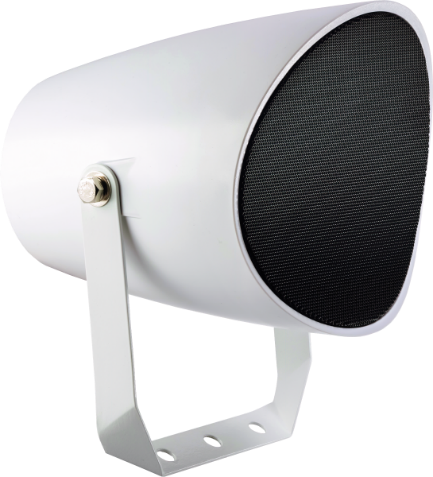 